Wydatek współfinansowany z Europejskiego Funduszu SpołecznegoOPIS SZACOWANIA PRZEDMIOTU ZAMÓWIENIAPrzedmiot ZamówieniaOpis przedmiotu zamówienia:Przedmiotem zamówienia są usługi przeprowadzenia na żywo transmisji (streaming) na stronach www.funduszedlamazowsza.eu, www.mazowia.eu oraz w mediach społecznościowych typu: „Facebook”, „YouTube” z wydarzeń organizowanych lub współorganizowanych przez Mazowiecką Jednostkę Wdrażania Programów Unijnych.Szczegóły zamówienia:Miejsce realizacji usługi: województwo mazowieckie Termin realizacji: od dnia podpisania umowy do 15 grudnia 2023 r.Do zadań Wykonawcy przewidzianych w ramach usługi należeć będzie:zawieszenie na stronach www.funduszedlamazowsza.eu oraz www.mazowia.eu tzw. Playera oraz przeprowadzenia na żywo maksymalnie 60/80 godzin transmisji (streamingu) z wydarzeń planowanych przez Zamawiającego;zapewnienie infrastruktury niezbędnej do realizacji zadania, dostępu do łącza Internetowego o odpowiednich parametrach oraz mikrofonów, serwera, minimum 2 kamer, czyli wszystkich elementów niezbędnych do przeprowadzenia transmisji na żywo w jakości UltraHD 4K (całość toru wizyjnego od kamer poprzez mikser, kodery, po streaming do sieci);zapewnienie certyfikowanego symultanicznego tłumacza języka migowego, który będzie widoczny na ekranie w czasie transmisji;emisja materiałów o charakterze informacyjnym podczas przerw wynikających z programu każdego wydarzenia;emisja podpisów edytowanych podczas transmisji on-line, wyświetlanych bezpośrednio na pasku podczas transmisji (np. nazwisko, funkcja mówcy, temat prelekcji, nazwa wydarzenia, logotyp, itd.);zapewnienie niezbędnej infrastruktury, oprogramowania, nagłośnienia i obsługi do przeprowadzenia transmisji (z możliwością odtwarzania nagrań audio i video);dostęp w bieżący podgląd do rejestrów określających liczbę korzystających z internetowej formy uczestnictwa w wydarzeniu oraz średniej czasu każdego logowania na stronach wydarzenia (liczba IP, wraz ze średnimi np. max ilość wejść);opracowanie i przekazanie raportu ze zgromadzonymi danymi statystycznymi z każdego wydarzenia;dostarczenie zapisów materiałów z każdego wydarzenia w jakości UltraHD 4K w celu ich dalszej publikacji w internecie (na nośniku typu np.: pendrive , CD, DVD);wydelegowanie niezbędnej liczby wykwalifikowanych osób do obsługi transmisji i zapewnienie bieżącej obsługi oraz stanowisk reżyserskich (np. operatorzy kamer, informatyk, dźwiękowiec);zapewnienie realizatora o udokumentowanych kompetencjach (wykształcenie wyższe kierunkowe i doświadczenie w pracy TV);zapewnienie nieprzerwanej i bezawaryjnej pracy urządzeń podczas każdego z wydarzeń (np. zapewnienie własnego źródła prądu);dostarczenie Zamawiającemu kopii wszystkich materiałów i raportów wykonanych w ramach danego wydarzenia;Warunki techniczne realizacji:Realizacja nagrania i transmisji w jakości UltraHD 4K (całość toru wizyjnego od kamer poprzez mikser, kodery, po streaming do sieci);Kamery 4K;Obsługa strumienia zapasowego HD za pomocą sprzętowego enkodera, pracującego niezależnie od reszty infrastruktury streamingowej;Wykorzystanie kamer systemowych, zapewniających komunikację z operatorem  i zdalne zarządzanie parametrami ze stanowiska realizatora, łączone jednym kablem ze stanowiskiem realizacyjnym;Zapewnienie niezbędnej izolacji galwanicznej lub optoizolacji pomiędzy infrastrukturą streamingową a wyposażeniem sali, w której odbywa się wydarzenie;Zapewnienie cyfrowego miksera audio dającego możliwość niezależnej realizacji dźwięku na salę i do streamingu oraz kontrolę i korektę parametrów dźwięku (korektor graficzny, bramka, kompresor);Łącze internetowe korzystające z wielu dostawców (min 4) - bonding internetu;Zapewnienie reżyserki w pomieszczeniu innym, niż miejsce, w którym odbywa się wydarzenie, instalacja na sali ograniczona do min. 2 kamer na statywach, pojedynczych kabli do kamer i stageboxa do podłączenia kamer i dźwięku oraz podłączenie laptopa;Infrastruktura oparta o sygnał SDI (kable koncentryczne lub światłowodowe), niedopuszczalny sygnał NDI (po sieci LAN);Ograniczenie poziomu promieniowania elektromagnetycznego i zakłóceń radiowych poprzez eliminację radiolinii bezprzewodowych z wyłączeniem mikrofonów bezprzewodowych;Cyfrowe mikrofony bezprzewodowe;Redundancja infrastruktury transmisyjnej;Redundancja zasilania.Zakres zamówienia:W ramach każdego wydarzenia Zamawiający zleca a Wykonawca zobowiązuje się do:zawieszenia na stronach Zamawiającego (www.funduszedlamazowsza.eu oraz www.mazowia.eu) okienka (playera) ze sprawozdaniem na żywo z wydarzenia (obsługiwanego przez najpopularniejsze programy typu: Windows Media Player, Quick Time Player itp.) lub automatyczne dołączenie do transmisji po kliknięciu linku, zgodnie ze Szczegółowym Opisem Przedmiotu Zamówienia, stanowiącym załącznik nr 1 do umowy;zastosowania identyfikacji wizualnej w ramach Regionalnego Programu Operacyjnego Województwa Mazowieckiego 2014-2020 – zgodnie z wytycznymi w zakresie działań informacyjno - promocyjnych w ramach Regionalnego Programu Operacyjnego Województwa Mazowieckiego 2014-2020;dostarczenia Zamawiającemu maksymalnie w ciągu 10 dni roboczych od daty wydarzenia kopii wszystkich materiałów, raportów wykonanych w ramach danego wydarzenia na nośniku typu np.: pendrive, CD, DVD (na 2 nośnikach, np. na 2 pendrive’ach). Przekazanie materiałów/raportów jest warunkiem podpisania przez Zamawiającego protokołu zdawczo-odbiorczego.przeniesienia na Zamawiającego własności kopii wszystkich materiałów i raportów wykonanych w ramach danego wydarzenia; osobistego zbadania możliwości technicznych obiektu oraz zakresu godzin montażu/demontażu urządzeń.transportu wszelkiego oprzyrządowania niezbędnego do realizacji usługi w wyznaczonym przez Zamawiającego terminie, czasie i miejscu;Terminy realizacji:1. Od dnia podpisania umowy do grudnia 2023 r. Zamawiający zamierza zorganizować na terenie województwa mazowieckiego wydarzenia informacyjno-promocyjne, w tym: każde z wydarzeń w przedziale czasowym od minimum 2 do maksimum 8 godzin, podczas których transmisja będzie odbywać się z jednej sceny,podany przedział czasowy świadczenia usługi nie przewiduje czasu montażu i demontażu oprzyrządowania niezbędnego do przeprowadzenia transmisji oraz montaż/demontaż tzw. reżyserki oraz wszelkich elementów zabudowy i nagłośnienia (ww. montaże i demontaże nie są wliczone do czasu pracy, za który płaci Zamawiający).wszystkie wydarzenia będą organizowane na terenie woj. Mazowieckiego;2. Urządzenia będą wykorzystywane najwcześniej od godziny 8.00, do godziny 18.00;3. O liczbie wydarzeń decyduje Zamawiający, liczba godzin świadczonych usług nie będzie większa niż 60/80 godzin;4. Informacje o miejscu, terminie, godzinach świadczenia usług oraz liczbie scen, z których przeprowadzana będzie transmisja będą każdorazowo przekazane Wykonawcy drogą elektroniczną, co najmniej w termie 5 dni przed datą wydarzenia;5. Montaż i demontaż wszystkich urządzeń musi odbywać się w sposób i w czasie niekolidującym z innymi logistycznymi działaniami związanymi z pozostałymi pracami organizacyjnymi związanymi z wydarzeniami i każdorazowo będzie ustalany pomiędzy Zamawiającym i Wykonawcą.Dodatkowe informacje:Zamawiający oświadcza, że:Wykonawca musi gwarantować gotowość realizacji usługi, nie później niż planowana godzina rozpoczęcia rejestracji uczestników każdego z wydarzeń.Montaż i demontaż wszystkich urządzeń musi odbywać się w sposób i w czasie niekolidującym z innymi logistycznymi działaniami związanymi z pozostałymi pracami organizacyjnymi związanymi z wydarzeniami i każdorazowo będzie ustalany pomiędzy Zamawiającym i Wykonawcą.Zobowiązuje się do dostarczania Wykonawcy materiałów dotyczących tematu transmisji, osób występujących itd. (informacje do umieszczenia na pasku transmisyjnym i na tablicach informacyjnych emitowanych w trakcie np. przerw), materiałów dot. wizualizacji perspektywy finansowej RPO WM 2014-2020, nie później niż na 2 dni przed pierwszym wydarzeniem.Wykonawca maksymalnie w ciągu 10 dni roboczych od daty wydarzenia zobowiązuje się do dostarczenia Zamawiającemu kopii wszystkich materiałów, raportów wykonanych w ramach danego wydarzenia na nośniku np.: typu pendrive, CD, DVD (na 2 nośnikach, np. na 2 pendrive’ach). Przekazanie materiałów/raportów jest warunkiem podpisania przez Zamawiającego protokołu zdawczo-odbiorczego.zastrzega sobie prawo do wykorzystania dowolnej ilości godzin w ramach usługi będącej przedmiotem szacunku, nie większym niż 60/80 godzin transmisji na żywo (streamingu),ostateczny termin realizacji umowy do dnia 15 grudnia 2023 r.;Wykonawca zobowiązany jest stosować podczas transmisji poniższy logotyp: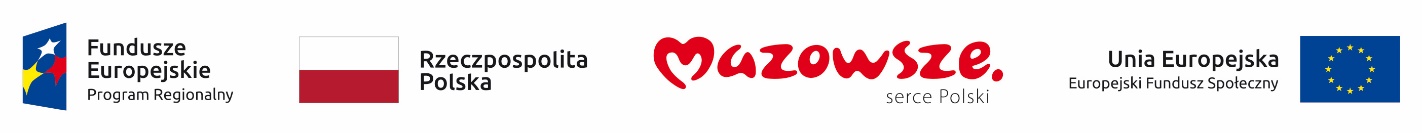 Wydatek współfinansowany z Europejskiego Funduszu SpołecznegoW przypadku wystąpienia konieczności wprowadzenia zmian dotyczących przewodnich motywów graficznych wydarzenia (np. hasła, logotypy, layout), informacje te będą przekazywane drogą elektroniczną w terminie minimum 2 dni robocze przed ustalonym pomiędzy Zamawiającym i Wykonawcą terminem wydarzenia i nie później niż na 14 dni przed terminem zakończenia umowy. Zmiany te nie wymagają aneksowania Umowy.Wartość ww. usługi proszę wpisać do formularza oferty